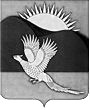 копияАДМИНИСТРАЦИЯПАРТИЗАНСКОГО МУНИЦИПАЛЬНОГО РАЙОНАПРИМОРСКОГО КРАЯПОСТАНОВЛЕНИЕО внесении изменений в постановление администрации Партизанского муниципального района от 28 мая 2015года № 381 «О подготовкеи реализации бюджетных инвестиций Муниципальным казенным учреждением «Управление культуры» Партизанского муниципального района на приобретение здания - дом культуры общей площадью2198,8 кв. метров с земельным участком общей площадью 7 829 кв. метров, расположенных по адресу: Приморский край, Партизанский район, с.Сергеевка, ул. 2-я Рабочая, д.10а, для нужд Партизанского муниципального района» (в редакции от 22 сентября 2015 года № 621)И.о. главы Партизанскогомуниципального района		     подпись			 В.Г.ГоловчанскийПодлинник документа находится в постановлениях администрации Партизанского муниципального района за декабрь 2015 годаВерноНачальник общего отдела						   О.Н.Кожухарова18.01.201625.12.2015         село Владимиро-Александровское                                № 890В соответствии с Бюджетным кодексом Российской Федерации,  Правилами принятия решений о подготовке и реализации бюджетных инвестиций из бюджета Партизанского муниципального района в объекты капитального строительства муниципальной собственности и приобретение объектов недвижимого имущества в муниципальную собственность,  утвержденными постановлением администрации Партизанского муниципального района от 18 сентября 2014 года № 782 (в редакции                   от 11 марта 2015 года № 169), руководствуясь статьями 28, 31 Устава Партизанского муниципального района, администрация Партизанского муниципального районаПОСТАНОВЛЯЕТ:1.	Внести изменение в постановление администрации Партизанского муниципального района от 28 мая 2015 года № 381                    «О подготовке и реализации бюджетных инвестиций Муниципальным казенным учреждением «Управление культуры» Партизанского муниципального района на приобретение здания - дом культуры общей площадью 2198,8 кв. метров с земельным участком общей площадью           7 829 кв. метров, расположенных по адресу: Приморский край, Партизанский район, с.Сергеевка, ул. 2-я Рабочая, д.10а, для нужд Партизанского муниципального района» (в редакции от 22 сентября             2015 года № 621), изложив пункт 1.1 в следующей редакции:«1.1. По коду бюджетной классификации 558 0801 0392014 412 310                    в 2015 году бюджетные инвестиции из районного бюджета                                            на приобретение здания - дом культуры (далее - объект) в размере                 2 247 014 рублей 00 коп.По коду бюджетной классификации 558 0804 0399205 412 310 9 МИ                    в 2015 году бюджетные инвестиции из краевого бюджета                                            на приобретение здания - дом культуры (далее - объект) в размере                 7 792 986 рублей 00 коп.».2. Общему отделу администрации Партизанского муниципального района (Кожухарова)  настоящее постановление разместить на официальном сайте администрации Партизанского муниципального района                                     в информационно-телекоммуникационной сети «Интернет» в тематической рубрике «Муниципальные правовые акты».3. Контроль за исполнением настоящего постановления оставляю                      за собой.4. Настоящее постановление вступает в силу с момента его подписания.